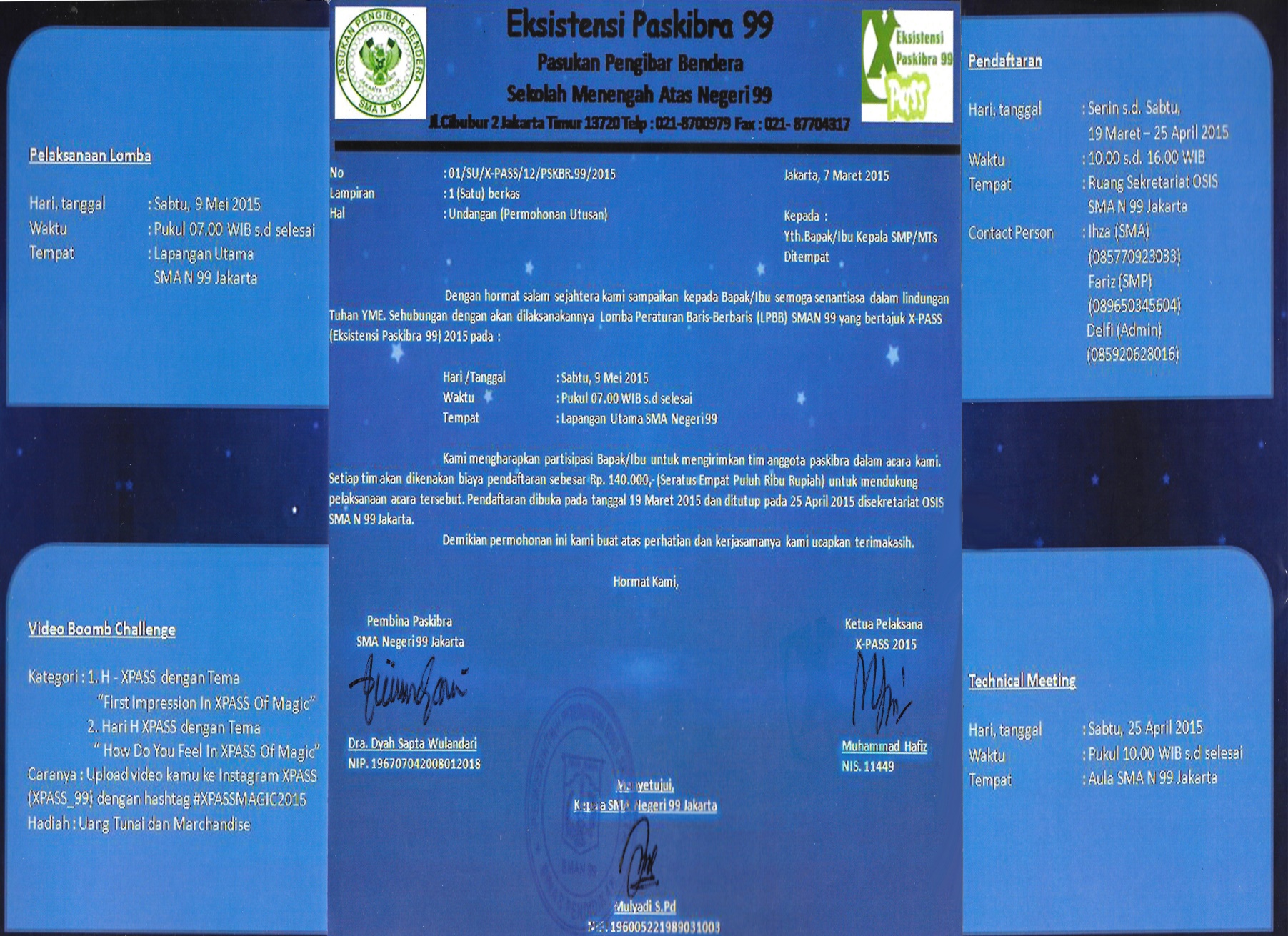 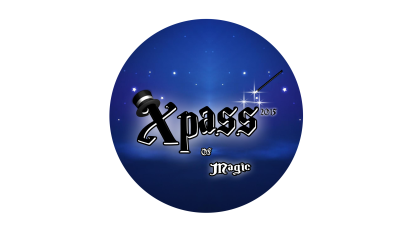 PETUNJUK PELAKSANAAN LOMBA PERATURAN BARIS BERBARIS (LPBB)TINGKAT SMP/MTs SE - JABODETABEKEKSISTENSI PASKIBRA SMAN 99 (XPASS)TAHUN 2015KETENTUAN UMUMPeserta adalah siswa/i SMP/MTs sederajat di wilayah JABODETABEK.Peserta telah terdaftar sebagai peserta lomba.Peserta mengambil nomor peserta pada saat mendaftar ulang sebagai tanda kesiapan tampil.Tiap sekolah dapat mengirimkan maksimal tim anggota paskibra 2 kelompok.Peserta wajib mendaftarkan diri dengan mengisi Formulir Pendaftaran Lomba Peraturan Baris Berbaris (F.P.P-1) yang telah disediakan oleh panitia.Panitia hanya menerima pendaftaran secara langsung melalui Panitia Penerima Pendaftaran di Sekretariat OSIS SMA N 99.Peserta mengirimkan 2 orang perwakilan sekolahnya untuk mengikuti Technical Meeting.Bagi peserta yang tidak mengikuti Technical Meeting dianggap telah menyetujui seluruh keputusan dan ketentuan yang telah disepakati dalam Technical Meeting.Panitia membatasi jumlah peserta lomba sebanyak 30  kelompok peserta.KETENTUAN KHUSUSA. Persyaratan PesertaSetiap pasukan terdiri dari 18 orang inti, 1 orang komandan, dan 3 orang cadangan.Peserta adalah siswa/i sekolah bersangkutan yang namanya telah dicantumkan dalam Formulir pendaftaran LPBB (F.P.P-1).Peserta wajib melaporkan setiap penggantian anggota pasukan kepada panitia dan penggantian hanya dapat dilakukan selama peserta masih berada di Daerah Persiapan Awal (DPA).Anggota cadangan hanya dapat menggantikan anggota inti selama masih berada di daerah persiapan dan sepengetahuan panitia.Peserta cadangan yang dapat menggantikan pasukan inti adalah yang terdaftar pada Formulir Pendaftaran LPBB (F.P.P-1).Peserta diperkenankan mengubah posisi pasukan yang tercantum dalam Form Posisi Peraturan Baris Berbaris (F.P.P-2) kecuali posisi Komandan.B. Ketentuan LombaPeserta tampil berdasarkan nomor urut peserta.Nomor urut peserta diundi pada saat Technical Meeting.Panitia memanggil setiap peserta yang akan tampi sebanyak 3 kali berturut-turut, apabila peserta tidak hadir maka akan ditempatkan pada nomor terakhir dan dkenakan pengurangan nilai.Dasar peraturan Lomba Prauran Baris Berbaris mengacu pada S.Kep Men Pangab tahun 1985.Waktu tampil peserta adalah 15 menit dihitung dari saat Dewan Juti menjawab laporan pertama dari komandan dan berakhir pada saat saf terakhir keluar dari arena lomba.Arena lomba adalah dibatasi oleh garis pembatasTata cara lapor untuk mengikuti lomba. “Lapor peserta dengan nomor urut … dari SMP … siap melaksanakan lomba.” Dan tata cara melapor setelah menyelesaikan lomba. “Peserta dengn nomor urut … telah selelsai melaksanakan lomba, Laporan selesai”.Panitia akan mengumumkan waktu tampil peserta.Supporter tidak diperbolehkan meneriakan yel-yel yang dapat mengganggu peserta lomba selama lomba berlangsung.setiap sekolah wajib mengirimkan minimal 10 supporter  dan wajib didaftarkan melalui form Supporter LPBB (F.P.P-3) yang telah disediakan di meja registrasi. Jika jumlah supporter kurang dari batas minimal maka akan dapat pngurangan nilai.Panitia akan memberikan sertifikat kepada setiap kelompok peserta lomba sebagai tanda partisipasi.Komandan pingsan lomba diberhentikan, diperbolehkan adanya pergantian komandan pada waktu persiapan lomba.Bagi peserta lomba yang mengenakan atribut PPI dan militer akan didiskualifikasi.Bagi supporter lomba yang memberi kode isyarat pada waktu berjalanya lomba, maka akan didiskualifikasi.C. Ketentuan ApelApel pembukaan akan dilaksanakan pada hari Sabtu, 9 Mei 2015 pukul 07.00 Peserta diwajibkan untuk mengirimkan 3 orang perwakilannya untuk mengikuti apel pembukaan.Apabila jumlah perwakilan apel kurang dari yang ditentukan pada saat apel dinyatakan dimulai maka akan dikenakan pengurangan nilaiApel dinyatakan dimulai saat pemimpin apel memasuki lapangan,perwakilan peserta yang terlambat tidak diperbolehkan masuk dan dianggap tidak mengikuti apel.D. Ketentuan Pendaftaran Ulang PesertaPeserta dapat melakukan pendaftaran ulang di meja registrasi sebelum apel dimulai hingga batas waktu akhir pendaftaran ulang yang telah ditentukan oleh panitia.Batas waktu akhir pendaftaran ulang adalah pukul 09.00 WIB.Pendaftaran ulang dilakukan oleh siswa yang mewakili peserta dari sekolah masing–masing.Peserta wajib menunjukkan bukti pendaftaran lomba berupa kwitansi pembayaran beserta Copy  Formulir Pendaftaran Lomba Formasi Peraturan Baris Berbaris (F.P.P-1) dan Form Posisi Barisan Lomba Formasi Peraturan Baris Berbaris (F.P.P-2) yang telah dimasukkan ke dalam map warna kuning.Peserta dapat mengambil nomor urut peserta pada saat pendaftaran ulang.Apabila administrasi tidak lengkap atau tidak sesuai dengan ketentuan maka akan dikenakan pengurangan nilai.E. Ketentuan PemenangPemenang lomba ditentukan berdasarkan nilai akumulasi tertinggi yang diraih pada setiap kategori penilaian berdasarkan hasil dari penilaian dan keputusan Dewan Juri.Pemenang juara umum adalah peserta yang mendapatkan piala terbanyak.Keputusan Dewan Juri adalah mutlak dan tidak dapat diganggu gugat.Segala hal yang berhubungan dengan hasil penilaian dan keputusan lomba adalah hak dan tanggung jawab juri.Seluruh form penilaian juri akan direkapitulasi untuk menentukan peringkat dan pemenang lomba.PERLENGKAPAN PESERTA LOMBAA. Kriteria PakaianPakaian/seragam pasukan dibebaskanSetiap pasukan diperkenankan mengenakan atribut sekolah masing-masing selama tidak mengenakan atribut PPI dan militerPenilaian terhadap pakaian/seragam meliputi keseragaman, kerapian dan kekompakan.Nomor urut peserta dipakai oleh komandan di pinggang sebelah kanan.UNSUR-UNSUR DEWAN JURI1 (satu) orang dari PPI Jakarta Timur1 (satu) orang dari PPI DKI Jakarta1 (satu) orang dari anggota TNIV.  PELAKSANAANA.  PendaftaranHari, tanggal		:   Senin s.d. Sabtu, mulai tanggal 16Maret – 25 April 2015Waktu 				:   10.00 s.d. 16.00 WIBTempat 			:   Ruang Sekretariat OSIS SMAN 99 JakartaContact Person		: Ihza (SMA) (083806157674)Fariz (SMP) (089650345604)  Delfi (Admin) (085920628016)Maulin (Admin) (081290023972)B. Technical MeetingHari, tanggal 		:   Sabtu, 25 April 2015Waktu 				:   Pukul 10.00 WIB s.d selesaiTempat				:   Aula SMA N 99 JakartaC.  Pelaksanaan LombaHari, tanggal		:   Sabtu, 9 Mei 2015Waktu			 	:   Pukul 07.00 WIB s.d selesaiTempat 			:   Lapangan Utama SMA N 99 JakartaHADIAHJuara Umum			: Piala Bergilir X-PASS + SertifikatJuara I, II, III        	: Piala + Uang Pembinaan + SertifikatJuara Harapan I, II 	: Piala + Uang Pembinaan + SertifikatHadiah untuk kategori  Komandan Terbaik		 : Piala +  uang pembinaanVariasi Terbaik		 : PialaFormasi Terbaik		 : PialaKostum Terfavorit	   	 : MarchendiseCatatan :Ketentuan-ketentuan yang belum tercantum dalam petunjuk pelaksanaan lomba ini akan dibahas pada technical meeting. Bagi kelompok peserta yang telah membayar uang administrasi dan ingin mengundurkan diri, maka uang tersebut tidak dapat dikembalikan. Peserta, supporter ataupun penonton tidak dikenakan biaya masuk. A.	FORMAT KHUSUS A.	PENILAIAN KOMANDAN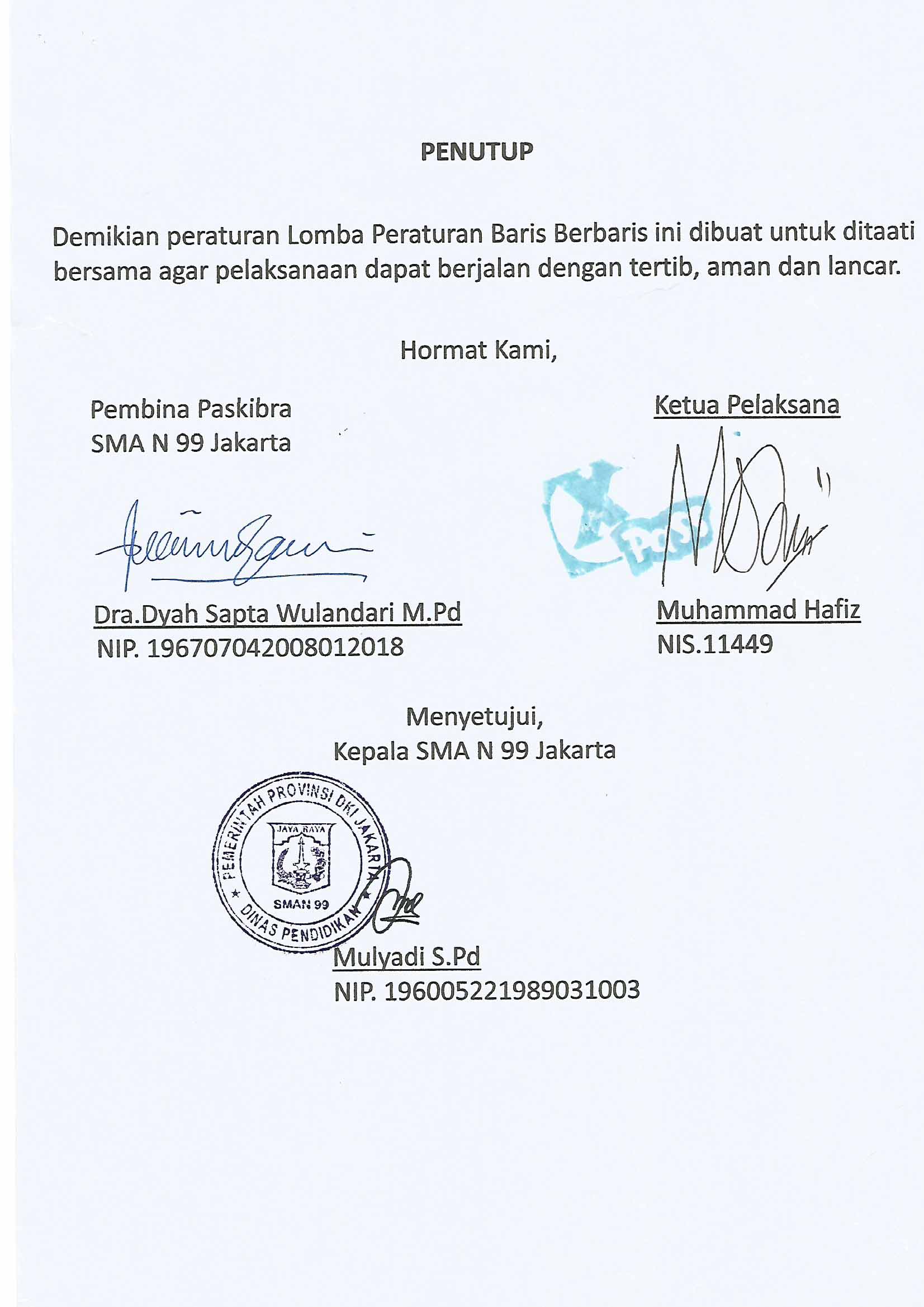 B. GERAKAN DITEMPATC. GERAKAN BERPINDAHD. GERAKAN BERHENTI KE BERJALANE. GERAKAN BERJALAN KE BERJALAN F. GERAKAN FORMASIG. GERAKAN VARIASIH. FORMAT PENILAIAN KOSTUMI. FORMAT PENGURANGAN NILAI LOMBA PERATURAN BARIS-BERBARIS (LPBB)Rekapitulasi Penilaian :Juara 1, 2, 3 s/d Harapan :TOTAL NILAI :  A + B + C + D + E + F + G + H + I =JUARA UMUM : A + B + C + D + E + F + G + H + I =DENAH LAPANGAN SMP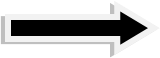 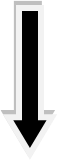 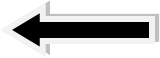 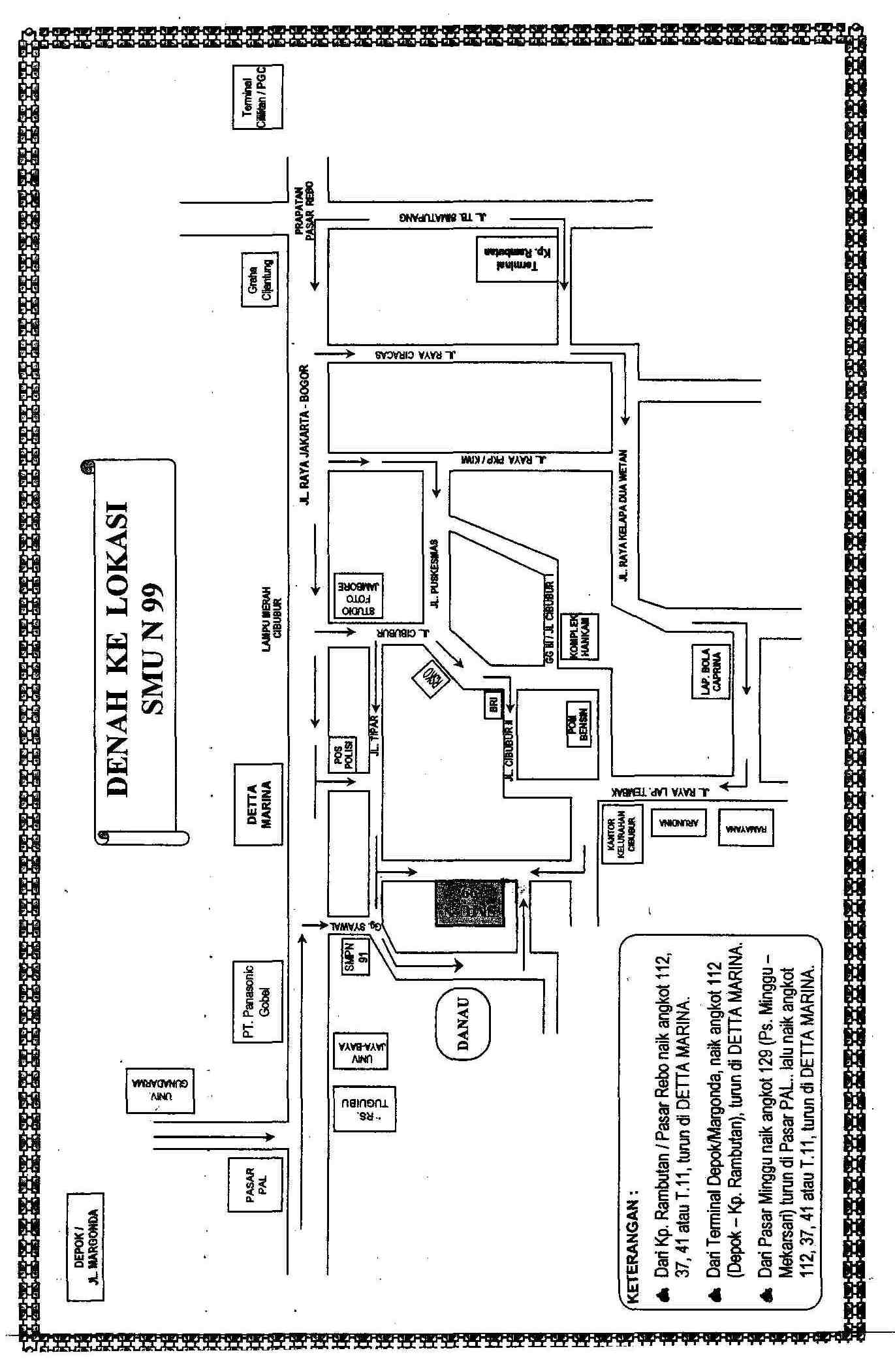 NOASPEK NILAINILAINILAINILAINILAINILAIKET.1.Sikap Komandan10203040502.Laporan10203040503.Intonasi suara10203040504.Kejelasan aba-aba10203040505.Penguasaan lapangan10203040506.Proposi tubuh1020304050Jumlah Nilai A : …………………Jumlah Nilai A : …………………Jumlah Nilai A : …………………Jumlah Nilai A : …………………Jumlah Nilai A : …………………Jumlah Nilai A : …………………Jumlah Nilai A : …………………Jumlah Nilai A : …………………NOMATERI LOMBANILAINILAINILAINILAINILAIKET.1.Sikap sempurna10203040502.Istirahat di tempat10203040503.Hormat10203040504.Berhitung10203040505.½ Lengan lencang kanan/kiri10203040506.Lencang kanan/kiri10203040507.Hadap kanan10203040508.Lencang depan10203040509.Hadap kiri102030405010.Hadap serong kanan102030405011.Periksa kerapihan102030405012.Jalan ditempat102030405013.Haluan kanan/kiri 102030405014.Hadap kanan/kiri henti 102030405015.Hadap kanan/kiri jalan di tempat102030405016.Balik kanan henti1020304050Jumlah Nilai B : …………………Jumlah Nilai B : …………………Jumlah Nilai B : …………………Jumlah Nilai B : …………………Jumlah Nilai B : …………………Jumlah Nilai B : …………………Jumlah Nilai B : …………………Jumlah Nilai B : …………………NOMATERI LOMBANILAINILAINILAINILAINILAIKET.1.4 Langkah ke kanan20304050602.4 Langkah ke kiri20304050603.4 Langkah ke depan20304050604.4 Langkah ke belakang2030405060Jumlah Nilai C : …………………Jumlah Nilai C : …………………Jumlah Nilai C : …………………Jumlah Nilai C : …………………Jumlah Nilai C : …………………Jumlah Nilai C : …………………Jumlah Nilai C : …………………Jumlah Nilai C : …………………NOMATERI LOMBANILAINILAINILAINILAINILAIKET1.Bubar jalan 20304050602.Bersaf kumpul 20304050603.Melintang kanan/kiri20304050604.Haluan kanan/kiri20304050605.Langkah lari20304050606.Hadap kiri langkah tegap20304050607.Hadap kiri henti2030405060Jumlah Nilai D : …………………Jumlah Nilai D : …………………Jumlah Nilai D : …………………Jumlah Nilai D : …………………Jumlah Nilai D : …………………Jumlah Nilai D : …………………Jumlah Nilai D : …………………Jumlah Nilai D : …………………NOMATERI LOMBANILAINILAINILAINILAINILAIKET.1Langkah tegap10203040502Langkah biasa10203040503Langkah perlahan10203040504Hormat kanan10203040505Dua kali belok kanan/kiri10203040506Belok kanan10203040507Belok kiri10203040508Tiap tiap banjar dua kali belok kanan/kiri10203040509Buka barisan102030405010Tutup barisan102030405011Buka tutup barisan102030405012Ganti langkah1020304050Jumlah Nilai E :Jumlah Nilai E :Jumlah Nilai E :Jumlah Nilai E :Jumlah Nilai E :Jumlah Nilai E :Jumlah Nilai E :Jumlah Nilai E :NOASPEK NILAINILAINILAINILAINILAINILAIKET.1.Kekompakan30405060702.Keindahan30405060703.Tingkat kesulitan30405060704.Kerapihan3040506070Jumlah Nilai F : …………………Jumlah Nilai F : …………………Jumlah Nilai F : …………………Jumlah Nilai F : …………………Jumlah Nilai F : …………………Jumlah Nilai F : …………………Jumlah Nilai F : …………………Jumlah Nilai F : …………………NOASPEK NILAINILAINILAINILAINILAINILAIKET.1.Kekompakan30405060702.Keindahan30405060703.Tingkat kesulitan30405060704.Kerapihan3040506070Jumlah Nilai G : …………………Jumlah Nilai G : …………………Jumlah Nilai G : …………………Jumlah Nilai G : …………………Jumlah Nilai G : …………………Jumlah Nilai G : …………………Jumlah Nilai G : …………………Jumlah Nilai G : …………………NOASPEK NILAINILAINILAINILAINILAINILAIKET.1.Keseragaman30405060702.Keindahan30405060703.Kerapihan3040506070Jumlah Nilai H : ………………..Jumlah Nilai H : ………………..Jumlah Nilai H : ………………..Jumlah Nilai H : ………………..Jumlah Nilai H : ………………..Jumlah Nilai H : ………………..Jumlah Nilai H : ………………..Jumlah Nilai H : ………………..NoBentuk PelanggaranNilai PelanggaranKET1Komandan pingsan -8002Peserta pingsan-100/orang3Melebihi batas penentuan waktu tampil-3/detik4Pasukan menyentuh garis batas lomba-50/orang5Perwakilan sekolah tidak mengikuti apel-1506Jumlah perwakilan apel kurang dari yang ditentukan-50/orang7Peserta kurang/melebihi ketentuan lomba dan cadangan tidak hadir/tidak ada/kurang-3008Jumlah supporter kurang dari yang ditentukan/tidak terdaftar-20/orang9Peserta mendaftar ulang melewati batas waktu yang ditentukan-10010Kelengkapan Admistrasi tidak lengkap-10011Peserta melakukan pergantian paskuan tanpa sepengetahuan panitia-10012Peserta telah dipanggil tiga kali tidak hadir -100Jumlah Nilai I : ………………Jumlah Nilai I : ………………Jumlah Nilai I : ………………Jumlah Nilai I : ………………ABCDEFGHI